Publicado en Getafe (Madrid) el 18/10/2021 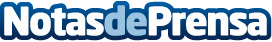 Repara tu Deuda Abogados cancela 37.544€ en Getafe (Madrid) con la Ley de Segunda OportunidadEl despacho de abogados referente en la Ley de Segunda Oportunidad lidera el mercado de la cancelación de deudas en España al superar los 55 millones de euros exonerados a sus clientesDatos de contacto:David Guerrero655 95 67 35Nota de prensa publicada en: https://www.notasdeprensa.es/repara-tu-deuda-abogados-cancela-37-544-en Categorias: Nacional Derecho Finanzas Madrid http://www.notasdeprensa.es